平成29年度坐禅と健康ストレッチ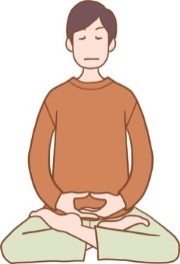 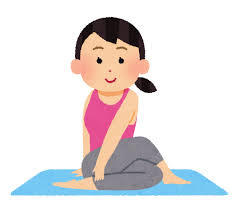 自分を浄化してみませんか！　　健康ストレッチ インストラクター：　　　先生日　時：月１回(土曜日)開催夜7時～8時30分(6:50集合)（実施予定日）4/8・5/13・6/10・7/8・8/19・9/9・10/7・11/18・12/9・1/20・2/10・3/10場　所：宗泉寺本堂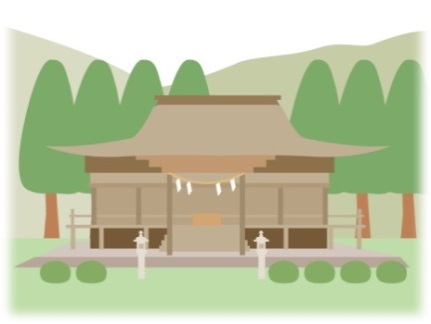 参加費：500円申込み：直接お越しください服　装：動きやすい楽な服装持ち物：水分補給できる飲料水※マットは準備してあります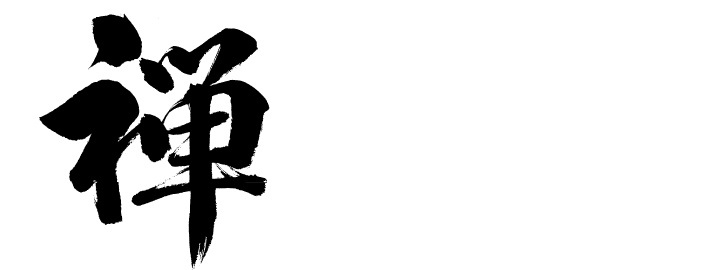 　　　　足利市松田町1235曹洞宗　端藏山 宗泉寺              ☎0284-61-1326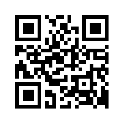 ★詳細は宗泉寺ホームページでチェックできます★★お気軽にお問い合せください★